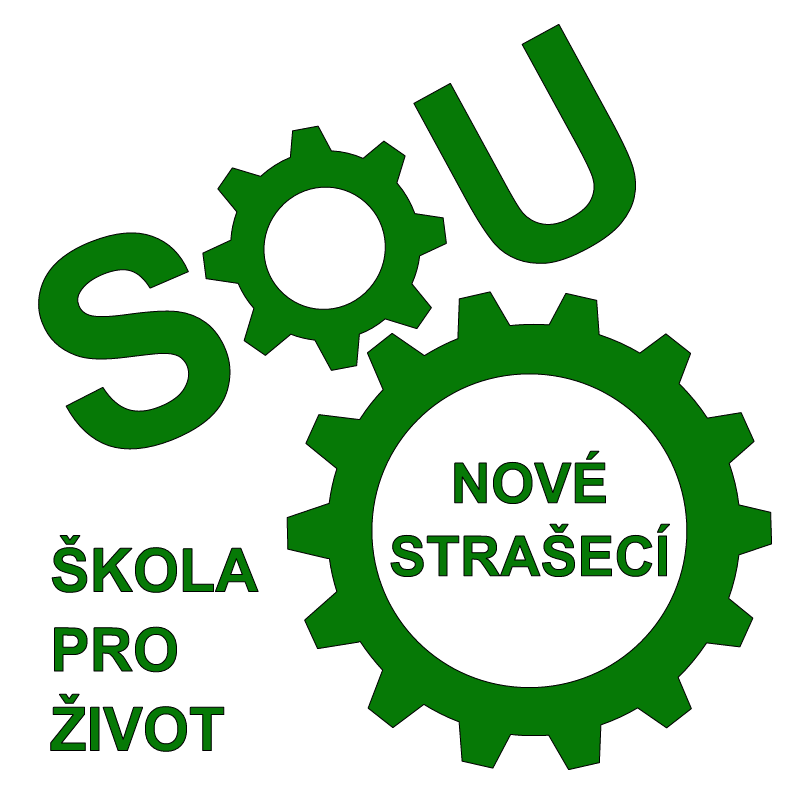 Zřizovatel: 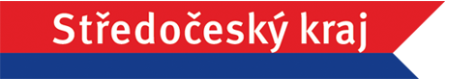 Sportovní 1135, 271 80 Nové Strašecí tel.: 313 285 811, fax: 313 285 841, e-mail: info@souzns.cz	          IČO: 14802201, DIČ: CZ14802201OBJEDNÁVKA číslo: 39/14802201/2022Objednáváme u Vás:Mont. souprava pas	108ks		595,85 Kč/ks 		64 351,80 Kč/celkemMont. souprava lacl	  12ks     	645,44 Kč/ks 		  7 745,28 Kč/celkemPrac. čepice		 108ks    	  40,49 Kč/ks		  4 372,92 Kč/celkemPrac. obuv		 120ks		354,54 Kč/ks		42 544,80 Kč/celkem	Cena celkem: 		119 014,80 Kč bez DPH				  24 993,11 Kč DPH 21%			144 007,91 Kč vč. DPHTermín plnění:	dle předchozí domluvyPlatební podmínky: 	převodem na účet do 14 ti dnů od vystavení fakturyDodavatel má 3 denní lhůtu pro akceptaci výzvy.Jméno a podpis objednatele: Ing. Bc. Jan Nechutný			podpis: 				datum: Jméno a podpis příkazce operace: Ing. Bc. Jan Nechutný			podpis: 				datum: Jméno a podpis dodavatele: Jiří VyskočilČelechovická 1046271 01  Nové StrašecíIČ: 41980808, DIČ: CZ400415016							 